How to Make Non-Text Objects Accessible in MS WordThis exercise is designed to show you how to make non-text objects accessible in an MS Word document.Adding Alt Text to ImagesLike the HTML “alt” attribute that is used to add alternative text to images in a web page, you can add alt text in MS Word so that you can AUTOMATICALLY transfer them to a PDF file with the alt text intact.  Benefits of Adding Alt TextFor users who are visually impaired: Alt text is used by screen readers to describe non-text objects so that a user who is visually impaired can understand non-text content. For sighted users: Alt text is for users that have their images turned off in their browser. It is also used to provide additional information about a non-text object particularly an image.ADDITIONAL NOTES: Alt text can be added to objects other than images (for example, tables, form fields, etc.)Good alternative text should:Present accurate and equivalent information about the objectBe to the point (succinct) Use 100 or less words in a sentence formatNOT include phrases like: image ofpicture oftable ofWHY? When JAWS reads an image, it will automatically announce that it is an image. For example, if you wrote an alt text of “flowers in a field”, then JAWS would read this as “an image of flowers in a field” even though you did not include the phrase “image of.”
However, you can use other descriptive words in the front of the alt text:a sketch ofa drawing ofa painting ofan illustration ofa blueprint ofIf the image is for decoration only, an alt text is not necessary.Alternative text will not be transferred to the PDF if the image is in the header or the footer of a MS Word document.Making an Image AccessibleRight-click each image below, select Format Picture… from the menu, and then select the Layout and Properties icon. Click the triangle next to the Alt Text link to expand it.In the panel that appears, add a concise alternative text (e.g., Accessible Logo) in the Description field (not the Title field).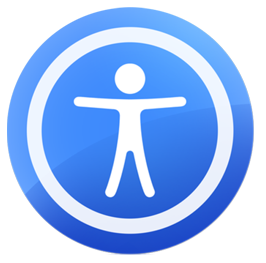 Figure : Accessibility Logo with no Alt Text set in the Format Pictures settings.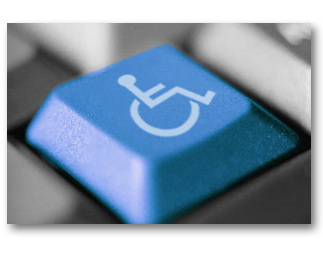 Figure : Accessibility symbol on a keyboard (Alt Text is NOT set in the Format Pictures settings for this image.)NOTE: In MS Word 2007, the menu’s option is Size instead of Format Picture. 